Road Safety Evaluation Fund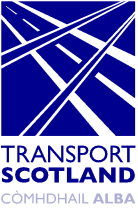 Funding Application FormFully completed application forms should be returned to roadsafety@transport.gov.scot  Road Safety Evaluation Fund Application Name of Applicant(s)Name of Applicant(s) OrganisationContact E-mail Address Contact Phone NumberDetails of Scheme/InitiativeDetails of Scheme/InitiativeName of Initiative(s) to evaluate Location(s) of Initiative (City)Start date of the Initiative (Evaluation must have been running for 2 year or more)Name of the Independent Evaluator Provide details of how the evaluation will help the delivery of the Road Safety Framework to 2030.Provide details of the evaluation  Details should include: The main aims, objectives and long-term outcomesEvaluation Programme & TimescaleEvaluation Programme & TimescaleProvide a programme and timetable containing a clear description of the methodology you will use to deliver the evaluation. Outline the initial baseline for which you are measuring the effectiveness, this should include targets and milestones, which are key points in the evaluation. This should also contain the achievement of the project, objectives and any broader impact on road safety. Provide details of the timescale and likely completion date.Provide a programme and timetable containing a clear description of the methodology you will use to deliver the evaluation. Outline the initial baseline for which you are measuring the effectiveness, this should include targets and milestones, which are key points in the evaluation. This should also contain the achievement of the project, objectives and any broader impact on road safety. Provide details of the timescale and likely completion date.Costs for Evaluation Costs for Evaluation Evaluation Funding requested£0.00Please note - For auditing purposes an invoice will be requested if funding is approved Please note - For auditing purposes an invoice will be requested if funding is approved Closing statement Outline why you are applying for evaluation funding, together with any further relevant information.